МУНИЦИПАЛЬНОЕ КАЗЕННОЕ УЧРЕЖДЕНИЕ КУЛЬТУРЫ«НАУРСКАЯ ЦЕНТРАЛИЗОВАННАЯ БИБЛИОТЕЧНАЯ СИСТЕМА»366128 ЧР, Наурский район, ст. Наурская, ул. Лермонтова 39 Тел/факс (871-43) 2-22-493 августа 2018 год                                                                                                           №168 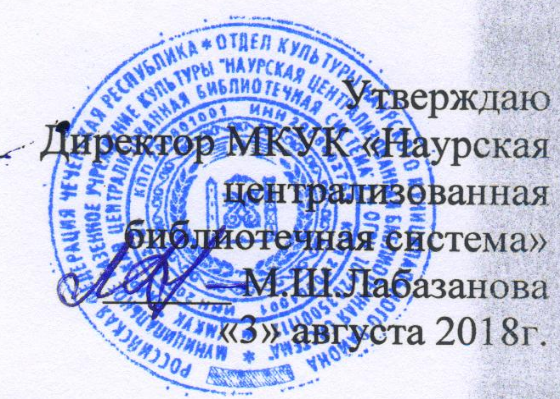 ОТЧЕТо работе МКУК «Наурская ЦБС» по профилактике предупреждения дорожно- транспортных происшествий и безопасности дорожного движения за 2 квартал 2018 гВ рамках плана по профилактике предупреждения дорожно-транспортных происшествий и безопасности дорожного движения во 2-м квартале 2018 года проведена следующая работа:24   апреля   Юбилейненская библиотека-филиал №14 в школе провела занимательно – игровой час «Правила движения достойны уважения». Ведущая Исаева Я.С. рассказала о правилах дорожного движения, о том, что означают дорожные знаки, какие правила нужно соблюдать при езде на велосипеде. Интересно и увлекательно викторина «Знаки дорожные- надежные помощники», «Веселый светофор», также   ситуационные игры «Полоса препятствий», «Фантастический транспорт», «Запрещается – разрешается».  Цель мероприятия: закрепить умение переходить дорогу, знать основные правила поведения на дороге. Присутствовали-  27 человек 25 апреля в Чернокозовской библиотеке филиал №5 в рамках профилактики дорожно-транспортных происшествий провели беседу «Правила движения достойны уважения».  Цель занятия: закрепить знания детей о правилах дорожного движения и профилактика детского дорожного травматизма.  В ходе познавательно-игровой беседы ребята рассуждали о пользе и необходимости правил дорожного движения, познакомились с разными ситуациями на дороге и закрепили свои знания. Ребята участвовали в викторине «Азбука дорог» Специально подобранные задания позволили вспомнить всем известные правила дорожного движения.Присутствовало -18 человек23 апреля Ново-Солкушинская библиотека-филиал №12 в СОШ с учащимися начальных классов провела беседу «Мы – пешеходы». Библиотекарь поговорила с учащимися о безопасности дорожного движения; рассказала о дорожных знаках; как и где переходить улицу; для чего нужен светофор.                                              Присутствовало 33 человек В Ищерской библиотеке-филиал №4 провели познавательный час «Внимание: пешеход!»Цели мероприятия: 
1) закрепить правила движения пешеходов по улице и дороге; 
3) развивать у детей умение находить наиболее безопасный путь от дома до школы; 
4) воспитывать уважительное отношение ко всем участникам дорожного движения. 
     Библиотекарь познакомила ребят с правилами перехода улицы с движением транспорта, разобрала на примере некоторых школьников выбор, наиболее безопасного пути из дома в школу и обратно; научила некоторым правилам дорожного движения (дорожные знаки). Мероприятие позволило ребятам лучше ориентироваться на дороге, со всевозрастающим движением и принесло много пользы по профилактике дорожно-транспортного травматизма среди детей. Присутствовало- 24 человека12 мая во Фрунзенской СОШ зав. библиотекой с учащимися 1-2 классов провела викторину «Поговорим о правилах».  Зав.библиотекой Зубайраева А.А. рассказала о том, что.  с каждым днем на наших дорогах появляется все больше и больше автомобилей. Высокие скорости и интенсивность движения требуют от водителей и пешеходов быть очень внимательными. Дисциплина, осторожность и соблюдение правил дорожного движения водителями и пешеходами – основа безопасного движения на улице. Поэтому важно помнить правило: Не перебегайте дорогу перед близко идущим транспортом. Помните, что транспорт сразу остановить нельзя!Присутствовало -53 человекаВ преддверии летних каникул - 19 мая в 12-00 в Новосолкушинской СОШ, с учащимися начальных классов, провели урок безопасности «Азбука безопасности». Библиотекарь рассказала учащимся о правилах поведения на дорогах.   Ребята узнали, как правильно переходить дорогу, пользоваться пешеходным переходом.    Всем присутствующим раздали памятки с правилами безопасного поведения.    Присутствовало 49 человек. 23 мая в Рубежненской библиотеке- филиал №8 провели игру «В стране дорожных знаков» - Игра-путешествие по правилам дорожного движения. Библиотекарь в игровой форме, используя занимательные задания, напомнила детям, как правильно переходить дорогу, различать значения дорожных знаков, сигналы светофора, пользоваться пешеходным переходом. В заключение мероприятия сделали вывод, что правила дорожного движения надо не только знать, но и соблюдать их, чтобы избежать несчастных случаев. К мероприятию был оформлен стенд «Азбука пешехода».   Присутствовало 26 человекВесь июнь месяц в библиотеках проводились профилактические мероприятия направлены на пресечение нарушений ПДДкак пешеходами, так и водителями.14 июня 12:00 в Алпатовской библиотеке-филиал № 15 провели урок «Безопасность дорожного движения» Нередко пешеходы, не отдавая отчет всвоих действиях, переходят проезжую часть в неустановленных местах, ипоявляются на дороге в то время, когда водитель их не ожидает увидеть.Рассказали детям, как нужно вести себя на улице и правильно переходитьчерез проезжую часть, руководствуясь дорожными знаками и сигналамисветофора. Присутствовало 24 человека19 июня 12:00 Ульяновская библиотека-филиал №11 провела для ребятишек тематическую игру «Правила поведения дорожного движения» поПДД, так как таким образом малыши лучше усваивают информацию иприобретают необходимые навыки.  В завершении мероприятия библиотекарь напомнилаучастникам дорожного движения о необходимости строгого соблюденияправил безопасного поведения на дороге. Присутствовало 23 человека5 июня 14:00 Левобережненская библиотека-филиал №9 провела   викторину для детей «Знание правил дорожного движения». Ребят разделили на команды. В ходе разминки им были предложены вопросы викторины по Правилам дорожного движения, на которые они письменно давали ответы.Второй этап назывался «Дорожный знак», где дети должны были правильно их назвать и объяснить, для чего они нужны. Далее соревновались капитаныкоманд.  Присутствовало: 30 человекЗав. МБО МКУК «Наурская ЦБС»                                             Молочаева Л.Г.